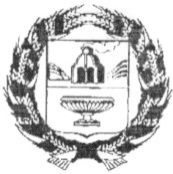 АДМИНИСТРАЦИЯ ЖУЛАНИХИНСКОГО СЕЛЬСОВЕТАЗАРИНСКОГО РАЙОНА АЛТАЙСКОГО КРАЯПроект ПОСТАНОВЛЕНИЕ______.2020 									              № __	с.ЖуланихаОб утверждении Порядка принятия решений о признании безнадежной к взысканию задолженности по платежам в бюджет муниципального образования  Жуланихинский сельсовет Заринского района Алтайского краяВ соответствии со статьей 47.2 Бюджетного кодекса Российской Федерации, постановлением Правительства Российской Федерации от 06.05.2016 №393 «Об общих требованиях к порядку принятия решений о признании безнадежной к взысканию задолженности по платежам в бюджеты бюджетной системы Российской Федерации» постановляю:1. Утвердить прилагаемый Порядок принятия решений о признании безнадежной к взысканию задолженности по платежам в бюджет муниципального образования Жуланихинский сельсовет Заринского района Алтайского края.2. Настоящее постановление обнародовать в установленном порядке и разместить на официальном сайте муниципального образования Заринский район.3. Контроль исполнения настоящего постановления оставляю за собой.Глава администрации сельсовета   	И.В.СеребренниковУтверждено постановлением Администрации Жуланихинского сельсовета от  _____2020 №  __ПОРЯДОКпринятия решений о признании безнадежной к взысканию задолженности по платежам в бюджет муниципального образования  Жуланихинский сельсовет Заринского района Алтайского краяI. Общие положения1.1. Настоящий Порядок определяет правила и условия принятия Администрацией Жуланихинского сельсовета решений о признании безнадежной к взысканию задолженности по платежам в бюджет муниципального образования Жуланихинский  сельсовет Зариского района Алтайского края (далее – бюджет). 1.2. Порядок принятия решений о признании безнадежной к взысканию задолженности по платежам в бюджет муниципального образования Жуланихинский  сельсовет Заринского района Алтайского края (далее – Порядок) распространяется на правоотношения, связанные с принятием решения о признании безнадежной к взысканию задолженности по платежам в бюджет, главным администратором которых в соответствии с решением о бюджете  на очередной финансовый год является Администрация Жуланихинского  сельсовета. 1.3. В целях настоящего Порядка под задолженностью по платежам в бюджет понимаются платежи в бюджет, не уплаченные в установленный срок.II. Случаи признания безнадежной к взысканию задолженности по платежам в бюджет2.1. Задолженность признается безнадежной к взысканию в случаях:1) смерти физического лица - плательщика платежей в бюджет или объявления его умершим в порядке, установленном гражданским процессуальным законодательством Российской Федерации;2) признания банкротом индивидуального предпринимателя - плательщика платежей в бюджет в соответствии с Федеральным законом от 26 октября 2002 года № 127-ФЗ «О несостоятельности (банкротстве)» - в части задолженности по платежам в бюджет, не погашенной по причине недостаточности имущества должника;2.1) признания банкротом гражданина, не являющегося индивидуальным предпринимателем, в соответствии с Федеральным законом от 26 октября 2002 года № 127-ФЗ «О несостоятельности (банкротстве)» - в части задолженности по платежам в бюджет, не погашенной после завершения расчетов с кредиторами в соответствии с указанным Федеральным законом;3) ликвидации организации - плательщика платежей в бюджет в части задолженности по платежам в бюджет, не погашенной по причине недостаточности имущества организации и (или) невозможности ее погашения учредителями (участниками) указанной организации в пределах и порядке, которые установлены законодательством Российской Федерации;4) применения актов об амнистии или о помиловании в отношении осужденных к наказанию в виде штрафа или принятия судом решения, в соответствии с которым администратор доходов бюджета утрачивает возможность взыскания задолженности по платежам в бюджет;5) вынесения судебным приставом-исполнителем постановления об окончании исполнительного производства и о возвращении взыскателю исполнительного документа по основанию, предусмотренному пунктом 3 или 4 части 1 статьи 46 Федерального закона от 2 октября 2007 года № 229-ФЗ «Об исполнительном производстве», если с даты образования задолженности по платежам в бюджет прошло более пяти лет, в следующих случаях:размер задолженности не превышает размера требований к должнику, установленного законодательством Российской Федерации о несостоятельности (банкротстве) для возбуждения производства по делу о банкротстве;судом возвращено заявление о признании плательщика платежей в бюджет банкротом или прекращено производство по делу о банкротстве в связи с отсутствием средств, достаточных для возмещения судебных расходов на проведение процедур, применяемых в деле о банкротстве;6) исключения юридического лица по решению регистрирующего органа из единого государственного реестра юридических лиц и наличия ранее вынесенного судебным приставом-исполнителем постановления об окончании исполнительного производства в связи с возвращением взыскателю исполнительного документа по основанию, предусмотренному пунктом 3 или 4 части 1 статьи 46 Федерального закона от 2 октября 2007 года № 229-ФЗ «Об исполнительном производстве», - в части задолженности по платежам в бюджет, не погашенной по причине недостаточности имущества организации и невозможности ее погашения учредителями (участниками) указанной организации в случаях, предусмотренных законодательством Российской Федерации. В случае признания решения регистрирующего органа об исключении юридического лица из единого государственного реестра юридических лиц в соответствии с Федеральным законом от 8 августа 2001 года № 129-ФЗ «О государственной регистрации юридических лиц и индивидуальных предпринимателей» недействительным задолженность по платежам в бюджет, ранее признанная безнадежной к взысканию в соответствии с настоящим подпунктом, подлежит восстановлению в бюджетном (бухгалтерском) учете.2.2. Наряду со случаями, предусмотренными пунктом 2.1 Порядка, неуплаченные административные штрафы признаются безнадежными к взысканию, если судьей, органом, должностным лицом, вынесшими постановление о назначении административного наказания, в случаях, предусмотренных Кодексом Российской Федерации об административных правонарушениях, вынесено постановление о прекращении исполнения постановления о назначении административного наказания. III. Перечень документов, подтверждающих наличие оснований для принятия решений о признании безнадежной к взысканию задолженности по платежам в бюджет3.1. Документами, подтверждающими наличие оснований для принятия решений о признании безнадежной к взысканию задолженности по платежам в бюджет, предусмотренных разделом 2 Порядка, являются:а) выписка из отчетности администратора доходов бюджета об учитываемых суммах задолженности по уплате платежей в бюджет (приложение №1 к Порядку);б) справка администратора доходов бюджета о принятых мерах по обеспечению взыскания задолженности по платежам в бюджет (приложение №2 к Порядку);в) документы, подтверждающие случаи признания безнадежной к взысканию задолженности по платежам в бюджет, в том числе:документ, свидетельствующий о смерти физического лица - плательщика платежей в бюджет или подтверждающий факт объявления его умершим;судебный акт о завершении конкурсного производства или завершении реализации имущества гражданина - плательщика платежей в бюджет, являвшегося индивидуальным предпринимателем, а также документ, содержащий сведения из Единого государственного реестра индивидуальных предпринимателей о прекращении физическим лицом - плательщиком платежей в бюджет деятельности в качестве индивидуального предпринимателя в связи с принятием судебного акта о признании его несостоятельным (банкротом);судебный акт о завершении конкурсного производства или завершении реализации имущества гражданина - плательщика платежей в бюджет;документ, содержащий сведения из Единого государственного реестра юридических лиц о прекращении деятельности в связи с ликвидацией организации - плательщика платежей в бюджет;документ, содержащий сведения из Единого государственного реестра юридических лиц об исключении юридического лица - плательщика платежей в бюджет из указанного реестра по решению регистрирующего органа;акт об амнистии или о помиловании в отношении осужденных к наказанию в виде штрафа или судебный акт, в соответствии с которым администратор доходов бюджета утрачивает возможность взыскания задолженности по платежам в бюджет;постановление судебного пристава-исполнителя об окончании исполнительного производства в связи с возвращением взыскателю исполнительного документа по основанию, предусмотренному пунктом 3 или 4 части 1 статьи 46 Федерального закона от 2 октября 2007 года № 229-ФЗ «Об исполнительном производстве»;судебный акт о возвращении заявления о признании должника несостоятельным (банкротом) или прекращении производства по делу о банкротстве в связи с отсутствием средств, достаточных для возмещения судебных расходов на проведение процедур, применяемых в деле о банкротстве;постановление о прекращении исполнения постановления о назначении административного наказания.IV. Порядок принятия решения о признании безнадежной к взысканию задолженности по платежам в бюджет4.1. В целях подготовки решений о признании безнадежной к взысканию задолженности по платежам в бюджет администратором доходов создается комиссия по поступлению и выбытию активов (далее - Комиссия), утверждается положение о ней и ее состав.4.2. Комиссия в течение 14 дней со дня поступления документов, указанных в пункте 3.1 Порядка, принимает одно из следующих решений:а) о признании безнадежной к взысканию задолженности по платежам в бюджет;б) об отказе в признании безнадежной к взысканию задолженности по платежам в бюджет. 4.3. Решение об отказе в признании безнадежной к взысканию задолженности по платежам в бюджет принимается при отсутствии оснований, установленных в пунктах 2.1, 2.2 Порядка, и (или) отсутствии документов, указанных в пункте 3.1 Порядка.4.4. Решение о признании безнадежной к взысканию задолженности по платежам в бюджет оформляется актом, содержащим следующую информацию:а) полное наименование организации (фамилия, имя, отчество физического лица);б) идентификационный номер налогоплательщика, основной государственный регистрационный номер, код причины постановки на учет налогоплательщика организации (идентификационный номер налогоплательщика физического лица (при наличии);в) сведения о платеже, по которому возникла задолженность;г) код классификации доходов бюджетов Российской Федерации, по которому учитывается задолженность по платежам в бюджет, его наименование;д) сумма задолженности по платежам в бюджет;е) сумма задолженности по пеням и штрафам по соответствующим платежам в бюджет;ж) дата принятия решения о признании безнадежной к взысканию задолженности по платежам в бюджет;з) подписи членов Комиссии.4.5. Проект акта подготавливается Комиссией не позднее 5 дней со дня заседания Комиссии.4.6. Оформленный Комиссией акт о признании безнадежной к взысканию задолженности по платежам в бюджет утверждается руководителем администратора доходов бюджета в течение 5 дней со дня его поступления.Выписка из отчетностиоб учитываемых суммах задолженности по уплате платежей в бюджет муниципального образования _____________по состоянию на «__» ______________ 20__ годаСогласовано:М.П.ДатаПРИЛОЖЕНИЕ № 1 к Порядку № п/пНаименование организации (фамилия, имя, отчество физического лица)ИНН/КПП/ОГРН организации (ИНН физического лица)Наименование платежаКод бюджетной классификацииЗадолженность по платежам в бюджет (в рублях)ИТОГО(должность)(подпись)(расшифровка подписи)(должность)(подпись)(расшифровка подписи)